AIŠKINAMASIS RAŠTASPRIE SAVIVALDYBĖS TARYBOS SPRENDIMO „DĖL KLAIPĖDOS BALTIJOS GIMNAZIJOS UNIVERSITETINIŲ INŽINERINIO UGDYMO KLASIŲ VEIKLOS MODELIO PATVIRTINIMO“ PROJEKTOProjekto rengimą paskatinusios priežastys. Šis sprendimo projektas parengtas, siekiant įgyvendinti Klaipėdos miesto savivaldybės bendrojo ugdymo mokyklų tinklo pertvarkos 2016–2020 metų bendrojo plano, patvirtinto Klaipėdos miesto savivaldybės tarybos 2016 m. balandžio 28 d. sprendimu Nr. T2-119 (toliau – Mokyklų tinklo pertvarkos planas), priemones. Parengto projekto tikslai ir uždaviniai. Tikslas – vykdyti Mokyklų tinklo pertvarkos plano priedo 1.2.17 papunktį. Uždavinys – patvirtinti Klaipėdos Baltijos gimnazijos universitetinių inžinerinio ugdymo klasių veiklos modelį.Kaip šiuo metu yra teisiškai reglamentuojami projekte aptarti klausimai. Mokyklų tinklo pertvarkos plano priedo (Tinklo pertvarkos priemonių įgyvendinimo planas) 1.2.17 papunktyje nustatyta, kad nuo 2019-09-01 (2019–2020 m. m.) universitetinės klasės turi pradėti veikti Klaipėdos Baltijos gimnazijoje (inžinerinio ugdymo) pagal su Klaipėdos universitetu (toliau – KU) suderintą veiklos modelį. Šiuo tikslu Klaipėdos miesto savivaldybės administracijos direktoriaus 2019 m. balandžio 4 d. įsakymu Nr. AD1-619 buvo sudaryta darbo grupė (toliau – Darbo grupė). KU interesus atstovauti buvo įgaliota Studijų prorektorė dr. Sonata Mačiulskytė.Kokios numatomos naujos teisinio reglamentavimo nuostatos ir kokių rezultatų laukiama. Šiuo sprendimo projektu tvirtinamame Klaipėdos Baltijos gimnazijos universitetinių inžinerinio ugdymo klasių veiklos modelyje (toliau – Modelis) apibrėžtos sąlygos, kai mokinių ugdyme KU dalyvauja kaip partneris, o KU dėstytojai kaip tiesioginiai ugdymo proceso dalyviai – mokytojai. Modelyje suformuluoti veiklos tikslai, uždaviniai ir principai, nustatyti ugdymo turinio formavimo ir jo įgyvendinimo ypatumai. Taip pat Modelyje įvardinti dokumentai, laiduojantys Modelio įgyvendinimo sėkmingumą, ir numatyti šių dokumentų rengimo ar derinimo lygmenys.Vykdant Modelį, KU dėstytojai bus įdarbinami Klaipėdos Baltijos gimnazijoje kaip mokytojai (toliau – mokytojai (dėstytojai)). Jie kartu su gimnazijos mokytojais mokys universitetinių inžinerinio ugdymo klasių (toliau – universitetinės klasės) mokinius inžinerijos, CC programavimo, matematikos mechanikoje, eksperimentinės chemijos dalykų, vykdys robotikos neformaliojo švietimo užsiėmimus. Universitetinių klasių mokiniams bus sudarytos galimybės vykdyti praktines-tiriamąsias, projektines veiklas KU edukacinėse erdvėse, savo mokslines įžvalgas praktiškai išbandyti KU laboratorijose, verslo įmonėse. Mokiniai bus kviečiami dalyvauti KU mokslininkų ar studentų vykdomose tiriamosiose veiklose, vasaros praktikose, ekspedicijose, baigiamųjų darbų pristatymuose, mokslinėse konferencijose ir seminaruose. Mokiniams bus teikiama pagalba (KU dėstytojų, studentų), rengiant brandos darbus, ruošiantis dalykų olimpiadoms, konkursams, renkantis ateities karjerą. Taip pat gimnazija kartu su KU organizuos Modelį viešinančius pažintinius, kultūrinius ar pramoginius renginius.Patvirtinus sprendimą, bus įteisintos universitetinių klasių Klaipėdos Baltijos gimnazijoje veiklą ir mokytojų (dėstytojų) atlygį už pedagoginį darbą sąlygojančios nuostatos.Galimos neigiamos priimto sprendimo pasekmės ir kokių priemonių reikėtų imtis, kad tokių pasekmių būtų išvengta. Neigiamų priimto sprendimo pasekmių nenustatyta.Jeigu sprendimui įgyvendinti reikia kitų teisės aktų, – kas ir kada juos turėtų parengti, šių aktų metmenys. Šiam sprendimui įgyvendinti reikalingi teisės aktai išvardinti Modelio IV skyriuje.Kiek biudžeto lėšų pareikalaus ar leis sutaupyti projekto įgyvendinimas (pateikiami įvertinimai artimiausiems metams ir tolesnei ateičiai), finansavimo šaltiniai. 	Šiam sprendimui įgyvendinti reikalingos savivaldybės biudžeto tikslinės lėšos. 2019 metų 4 mėnesiams Klaipėdos miesto savivaldybės strateginio veiklos plano 10 programoje „Ugdymo proceso ir aplinkos užtikrinimas“ (01.01.01.14.05 ir priemonė) patvirtintos lėšos (6,6 tūkst. Eur) mokytojų (dėstytojų) 1,26 etato išlaikymui. Savivaldybės biudžeto lėšų poreikis mokytojų (dėstytojų) etatų išlaikymui bus vertinamas kasmet, vadovaujantis Lietuvos Respublikos švietimo, mokslo ir sporto ministro 2019 m. kovo 1 d. įsakymu Nr. V-186 patvirtintu Mokytojų, dirbančių pagal bendrojo ugdymo, profesinio mokymo ir neformaliojo švietimo programas (išskyrus ikimokyklinio ir priešmokyklinio ugdymo programas), darbo krūvio sandaros nustatymo tvarkos aprašu ir atsižvelgus į formuojamų universitetinių klasių bei skiriamų valandų per metus dalykų mokymui skaičių. Etatų skaičiavimo principai pateikti Modelio priede.Sprendimo projekto rengimo metu atlikti vertinimai ir išvados, konsultavimosi su visuomene metu gauti pasiūlymai ir jų motyvuotas vertinimas (atsižvelgta ar ne). Sprendimo projektas buvo derinamas su Darbo grupės nariais, Klaipėdos miesto savivaldybės administracijos specialistais. Modelis ir mokytojų (dėstytojų) darbo užmokesčio nustatymo principai suderinti su KU atstovais.  Sprendimo projekto autorius ar autorių grupė, sprendimo projekto iniciatoriai. Šį sprendimo projektą inicijavo Klaipėdos miesto savivaldybės administracija ir KU.Kiti reikalingi pagrindimai ir paaiškinimai. NėraPRIDEDAMA. Teisės aktų, nurodytų sprendimo projekto įžangoje, išrašas, 1 lapas.Švietimo skyriaus vedėja                                                                             	Laima Prižgintienė     Suvestinė redakcija nuo 2019-03-15 iki 2019-06-30Įstatymas paskelbtas: Žin. 1994, Nr. 55-1049, i. k. 0941010ISTA000I-533Nauja įstatymo redakcija nuo 2008-10-01:Nr. X-1722, 2008-09-15, Žin., 2008, Nr. 113-4290 (2008-10-01), atitaisymas skelbtas: Žin., 2011, Nr. 45LIETUVOS RESPUBLIKOSVIETOS SAVIVALDOSĮSTATYMAS. liepos 7 d. Nr. I-533Vilnius16 straipsnis. Savivaldybės tarybos kompetencija4. Jeigu teisės aktuose yra nustatyta papildomų įgaliojimų savivaldybei, sprendimų dėl tokių įgaliojimų vykdymo priėmimo iniciatyva, neperžengiant nustatytų įgaliojimų, priklauso savivaldybės tarybai. _______________________________________________________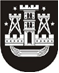 KLAIPĖDOS MIESTO SAVIVALDYBĖS TARYBASPRENDIMASDĖL KLAIPĖDOS MIESTO SAVIVALDYBĖS BENDROJO UGDYMO MOKYKLŲ TINKLO PERTVARKOS 2016–2020 METŲ BENDROJO PLANO PATVIRTINIMO2019 m. liepos 10 d. Nr. T1-238KlaipėdaVadovaudamasi Lietuvos Respublikos vietos savivaldos įstatymo 16 straipsnio 3 dalies 9 punktu ir Lietuvos Respublikos švietimo įstatymo 58 straipsnio 1 dalies 3 punktu, Klaipėdos miesto savivaldybės taryba nusprendžia:1. Patvirtinti Klaipėdos miesto savivaldybės bendrojo ugdymo mokyklų tinklo pertvarkos 2016–2020 metų bendrąjį planą (pridedama).2. Skelbti šį sprendimą Teisės aktų registre ir Klaipėdos miesto savivaldybės interneto svetainėje.________________Klaipėdos miesto savivaldybės bendrojo ugdymo mokyklų tinklo pertvarkos 2016–2020 metų bendrojo plano priedasTINKLO PERTVARKOS PRIEMONIŲ ĮGYVENDINIMO PLANASMokinių ugdymosi poreikių plėtra, mokyklų struktūriniai ir infrastruktūros pokyčiai:___________________Savivaldybės merasVytautas GrubliauskasEil. Nr.Mokyklos pavadinimasNumatomi pokyčiaiNumatomų pokyčių terminasRezultatas1.2.17.Universitetinės klasės 2018, Nr. T2-272 pakeitimasKomplektuojamos atskiros universitetinės klasės Nuo 2019–2020 m. m.Universitetinės klasės veikia Klaipėdos Baltijos gimnazijoje (inžinerinio ugdymo) ar keliose gimnazijose pagal su Klaipėdos universitetu suderintus veiklos modelius